
HIGHER: ITERATION – This is a selection of the types of question that you need to be able to solve.   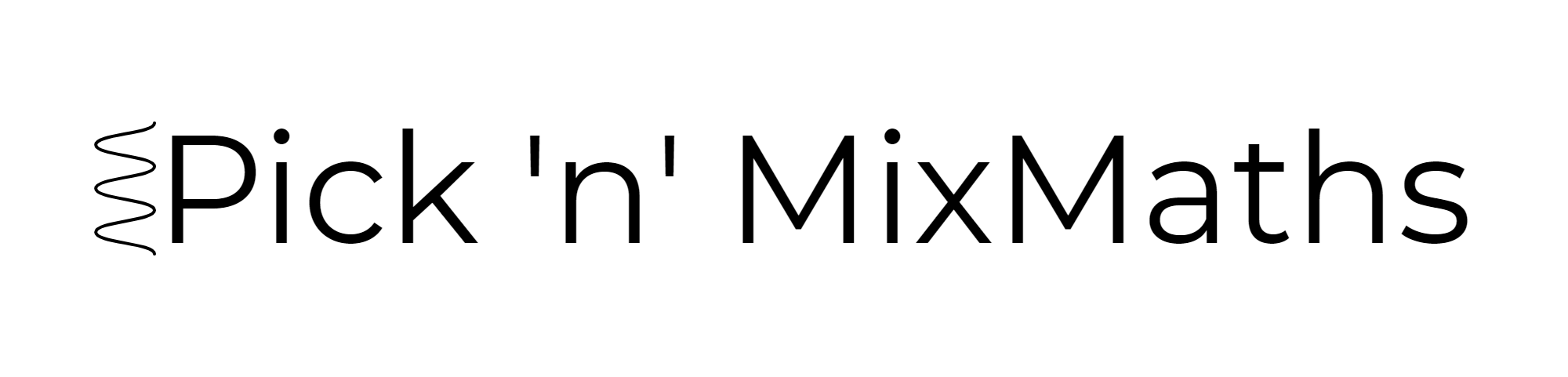 
Q1.The number of bees in a beehive at the start of year n is Pn. 
The number of bees in the beehive at the start of the following year is given byPn + 1 = 1.05(Pn − 250)At the start of 2015 there were 9500 bees in the beehive.How many bees will there be in the beehive at the start of 2018?


...........................................................  (Total for question is 3 marks)Q2.At time t = 0 hours a tank is full of water.Water leaks from the tank. 
At the end of every hour there is 2% less water in the tank than at the start of the hour.The volume of water, in litres, in the tank at time t hours is VtGiven thatV0 = 2000 Vt+1 = kVtwrite down the value of k.


k = ...........................................................  (Total for question = 1 mark) Q3.(a)  Show that the equation x3 + 4x = 1  has a solution between x = 0 and x = 1

(2)
(b)  Show that the equation x3 + 4x = 1 can be arranged to give 




(1)
(c)  Starting with x0 = 0, use the iteration formula  twice, to find an estimate for the solution of x3 + 4x = 1
...........................................................(3)  (Total for question = 6 marks)Q4.(a)  Show that the equation     x3 + 7x – 5 = 0     has a solution between x = 0 and x = 1





(2)(b)  Show that the equation     x3 + 7x – 5 = 0     can be arrange to give      









(2)(c)  Starting with x0 = 1, use the iteration formula       three times to find an estimate for the solution of     x3 + 7x – 5 = 0



 ........................................................... (3)(d)  By substituting your answer to part (c) into   x3 + 7x – 5, 
comment on the accuracy of your estimate for the solution to     x3 + 7x – 5 = 0(2) (Total for question = 9 marks) Q5. (a)  Show that the equation x3 − 3x2 + 3 = 0 has a solution between x = 2 and x = 3







(2)(b)  Show that the equation x3 − 3x2 + 3 = 0 can be rearranged to give 







(1)(c)  Starting with x0 = 2, use the iteration formula to find the value of x2
Give your answer correct to 3 decimal places.




 ........................................................... (3) (Total for question = 6 marks)Q6.(a)  Show that the equation 3x2 − x3 + 3 = 0 can be rearranged to give  





(2)
(b)  Using    find the values of x1, x2 and x3








...........................................................(3)
(c)  Explain what the values of x1, x2 and x3 represent.(1) (Total for question is 6 marks)Mark Scheme
Q1.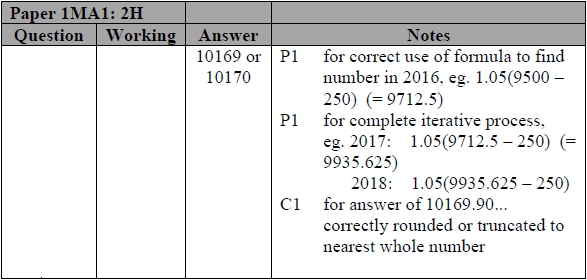 Q2.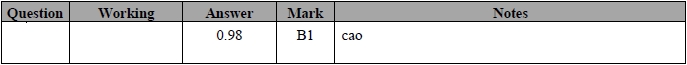  Q3.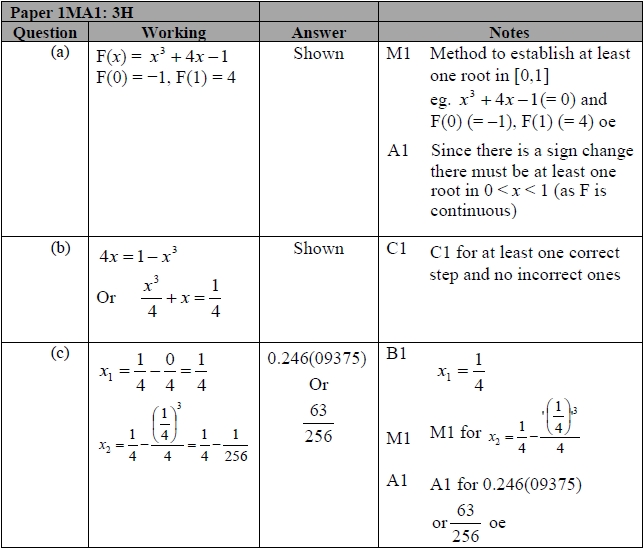 Q4.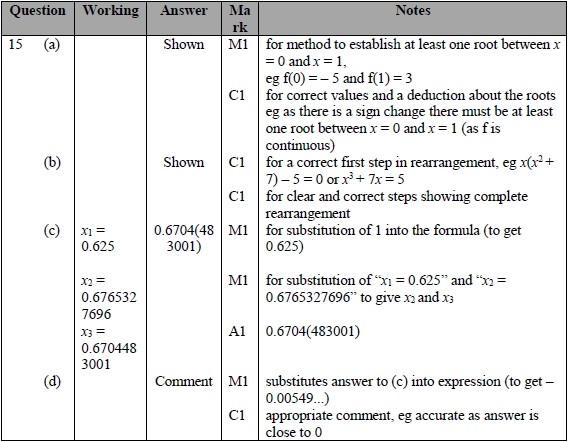  Q5.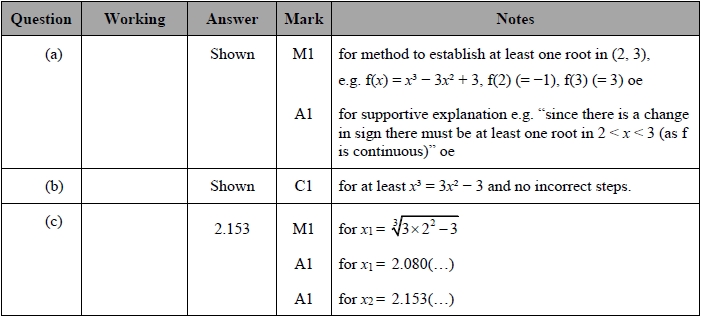 Q6.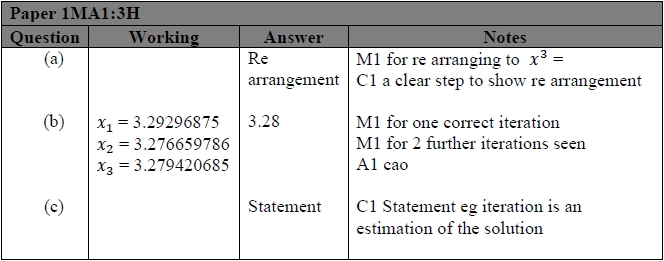 